Walk About - Differentiation Notes 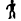 Complete assigned column. Walk About to complete the chart with others’ ideas.Complete assigned column. Walk About to complete the chart with others’ ideas.Classroom Elements that Might be AdjustedClassroom Elements that Might be AdjustedClassroom Elements that Might be AdjustedClassroom Elements that Might be AdjustedClassroom Elements that Might be AdjustedComplete assigned column. Walk About to complete the chart with others’ ideas.Complete assigned column. Walk About to complete the chart with others’ ideas.Content(What students will know, understand, and be able to do?)Process(How will they make sense of content? Process of teaching/learning)Product(How will students demonstrate their acquired knowledge, understanding, and skills?)Environment(Classroom factors impacting student learning styles. Note preferencesin student profile.)   Student Differences   Student Interest   Student Differences   Student Readiness   Student Differences   Student Profile